Об участии образовательных организаций в Целевой комплексной программе превенции детско-юношеской суицидальностиУважаемые коллеги!В связи с активизацией  работы всех служб и ведомств системы профилактики России по превенции  детско-юношеских суицидов Автономной некоммерческой организацией «Межрегиональный Центр медиации и содействия социализации детей и молодежи» и Компанией «Институт международных инновационных социально-образовательных проектов» (г. Москва) разработана целевая комплексная программа  превенции детско-юношеской суицидальности на 2017-2020 гг. В рамках Программы  в течение  2017/2018 учебного года предоставляются: -  	курсы повышения квалификации «Профилактика суицидального поведения несовершеннолетних» (144 часа); - 	дистанционная Школа педагогической суицидопрофилактики  для  коллектива  образовательной организации, участвующей в Проекте; - 	информационно-методические материалы в помощь субъектам профилактики; -	сопровождение деятельности социального педагога и педагога-психолога  на уровне вторичной и третичной профилактики (индивидуальная работа с детьми группы риска суицидального поведения и с семьей). Для участия в Целевой программе  в 2017-2018 учебном году образовательным организациям необходимо: Сформировать список педагогов: от одной городской образовательной организации – не менее 20 человек, сельской образовательной организации - 10 человек.  Регистрация индивидуального участия отдельных педагогов в Целевой программе на безвозмездной основе не предусмотрена. Скачать и оплатить квитанцию «возмещение расходов на оказание услуги участникам Проекта» (обязательное условие). Сумма перевода определяется из расчета 800 рублей* на количество участников согласно списку. Отправить электронную заявку с сайта проекта (http://sznation.ru) с прикрепленной скан-копией списка участников  Проекта  и скан-копией документа об оплате квитанции (заполнить на сайте  Проекта). Бесплатно обучиться на курсах  повышения квалификации по программе «Профилактика суицидального поведения несовершеннолетних» в объеме 144 часов сможет только 1 педагог из числа зарегистрированных.В заявке  необходимо указать  Ф.И.О. педагога от коллектива из числа зарегистрированных  и оплативших возмещение расходов, который пройдет повышение квалификации за счет средств Учредителя  Проекта, Остальные зарегистрированные педагоги  смогут бесплатно пользоваться всеми материалами  Целевой программы и бесплатно обучиться в дистанционной Школе педагогической суицидопрофилактики. Получить логины для доступа ко всем предоставляемым ресурсам Целевой программы по числу зарегистрированных участников Проекта (высылаются на адрес электронной почты, указанной в заявке, в течение  суток с инструкцией). Зарегистрировать личный кабинет, активировав логин  и использовать ресурсы Проекта в работе. Регистрация коллектива педагогов от одной организации сельской местности менее 10 человек  и от одной городской образовательной организации менее 20 чел. на безвозмездной основе не предоставляется. При невыполнении  настоящих условий доступ не предоставляется. Регистрация образовательных организаций - участников  осуществляется на сайте Проекта   с 15  апреля по 15 мая 2017 года.Подробная информация о проекте,  условиях участия размещена на официальном сайте Проекта (http://sznation.ru  поиск через адресную строку). Вопросы организаторам Проекта можно задать с 7.00 до 18.00 час. по московскому времени по  тел. 8 (495) 664-90-37 (г. Москва, Иванова Екатерина Сергеевна, Шашкова Елена Викторовна), и  8(495) 664-63-59 (Глебова Ирина Геннадьевна). Просим  довести информацию о проекте  до руководителей образовательных  организаций   муниципального района (городского округа), педагогов   и  оказать содействие в  их участии  в Проекте.  Информацию об  участии в проекте  образовательных организаций муниципального района (городского  округа)   необходимо направить  в АОУ ВО ДПО «Вологодский институт развития образования»   на электронный  адрес   psycab-viro@yandex.ru   до  29 мая 2017 г.  Т.А. Крылова75 04 18  Департамент образованияВологодской областиАвтономное образовательное учреждение Вологодской области дополнительного профессионального образования  «ВОЛОГОДСКИЙ ИНСТИТУТ РАЗВИТИЯ ОБРАЗОВАНИЯ»Козленская ул., . Вологда, 160011 Телефон/факс (8172) 75-84-00Е-mail: iro-vologda@yandex.ruРуководителям органов местного самоуправления, осуществляющих управление в сфере образования управления образованием муниципальных районов и городских округов  Руководителям образовательных организаций, подведомственных Департаменту образованияРектор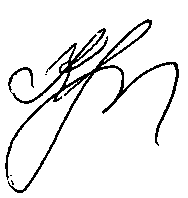                Г.А. Краюшкина